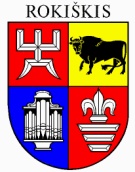                                                                                                                 			ProjektasROKIŠKIO RAJONO SAVIVALDYBĖS TARYBASPRENDIMASDĖL ROKIŠKIO RAJONO SAVIVALDYBĖS SENIŪNIJŲ GATVIŲ APŠVIETIMO TINKLŲ PLĖTROS 2023 M. OBJEKTŲ SĄRAŠO PATVIRTINIMO2023 m. kovo 31 d. Nr. TS-RokiškisVadovaudamasi Lietuvos Respublikos vietos savivaldos įstatymo 16 straipsnio 2 dalies 17 punktu, Rokiškio rajono savivaldybės taryba nusprendžia:Patvirtinti Rokiškio rajono savivaldybės seniūnijų, apšvietimo tinklų plėtros 2023 m. objektų sąrašą:Sprendimas per vieną mėnesį gali būti skundžiamas Regionų apygardos administraciniam teismui, skundą (prašymą) paduodant bet kuriuose šio teismo rūmuose, Lietuvos Respublikos administracinių bylų teisenos įstatymo nustatyta tvarka.Savivaldybės meras				Ramūnas GodeliauskasVilma NavikėRokiškio rajono savivaldybės tarybaiTEIKIAMO SPRENDIMO PROJEKTO „DĖL ROKIŠKIO RAJONO SAVIVALDYBĖS SENIŪNIJŲ GATVIŲ APŠVIETIMO TINKLŲ PLĖTROS 2023 M. OBJEKTŲ SĄRAŠO PATVIRTINIMO“ AIŠKINAMASIS RAŠTASSprendimo projekto tikslai ir uždaviniai. Sprendimo projektu teikiamas Rokiškio rajono seniūnijų gatvių apšvietimo tinklų plėtros 2023 m. sąrašas.Teisinio reglamentavimo nuostatos. Lietuvos Respublikos vietos savivaldos įstatymo 16 straipsnio 2 dalies 17 punktas.Sprendimo projekto esmė. Sudarytas Rokiškio rajono seniūnijų gatvių apšvietimo tinklų, išskyrus Rokiškio miesto seniūniją, plėtros 2023 m. objektų sąrašas. Sąrašas skelbiamas Rokiškio rajono savivaldybės internetiniame puslapyje.Laukiami rezultatai. Seniūnijų gatvių apšvietimo tinklų plėtros vykdymas 2023 m. pagal sudarytą sąrašą.Finansavimo šaltiniai ir lėšų poreikis. Finansavimo šaltinis – savivaldybės biudžeto lėšos.Suderinamumas su Lietuvos Respublikos galiojančiais teisės norminiais aktais. Projektas neprieštarauja galiojantiems teisės aktams.Antikorupcinis vertinimas. Teisės akte nenumatoma reguliuoti visuomeninių santykių, susijusių su LR korupcijos prevencijos įstatymo 8 str. 1 d. numatytais veiksniais, todėl teisės aktas nevertintinas antikorupciniu požiūriu.Statybos ir infrastruktūros plėtros skyriausvyriausioji specialistė                                                                                               Vilma NavikėEil. Nr.SeniūnijaMiestelis / kaimasGatvė1.KamajųJuodonių k.Piliakanio g.2. JūžintųJūžintų mstl.Beržų g.